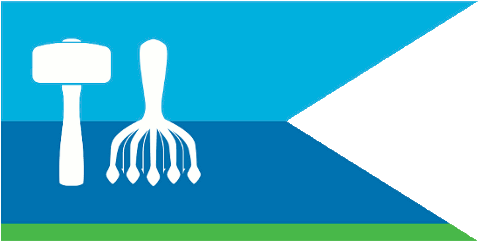 Styrelsemöte Tjurkö intresseförening 2022-03-091.		Mötets öppnande: -    Ordförande öppnade mötet och hälsade alla välkomna.       Närvarande:  Peter Georgio, Hans Rickler, Emil Lilliebrunner,                     Ulla Georgio, Jahn Sundin, Birgitta Fredriksson, Benny Rasmusson, Alf Persson.2.		Val av justerare:          -   Benny Rasmusson3.		Föregående mötesprotokoll:	           -   Föregående mötesprotokoll godkändes samt lades till handlingarna. 	4.		Rapporter och skrivelser:- Jahn Sundin sköter mötet med kommunbygderådet digitalt.-  Benny Rasmusson har svarat Mari Lav, ang. utegym, att vi måste få mer information.   Bifogar Bennys svar till Marie. Kassörens rapport:5Ekonomin är god. Vid nästa möte kommer kassören att redovisa finanserna.		Aktiviteter:         6      -     Beslut togs att anordna valborgsmässoeld på Store Lycke. TIF har för avsikt att sälja korv                   och dricka där alla inkomster ska gå till Ukraina.           -      Beslut togs att det ska sättas nytt lås i dörren mellan lokalen och lägenheten.           -      Nytt underlägg till kylen i lägenheten ska också köpas.           -      Beslut togs att ny golvmatta ska läggas i köket i lägenheten.           -      Arbetsdagen vid lokalen blir den 23 april kl 10.00-14.00.  7		Övrigt            -     Barnverksamheten blev alla nöjda med, de fortsätter att träffas 1 gång per månad.            -     Länsstyrelsen och museet har lovat att samordna med info-skyltar till Skansen.  8.		   Nästa möte           -     Torsdagen 7 april 2022   kl 18.00  9		Avslutning           -     Ordförande tackade för visat intresse o avslutade mötet.Vid protokollet			JusterasUlla Georgio				Benny Rasmusson